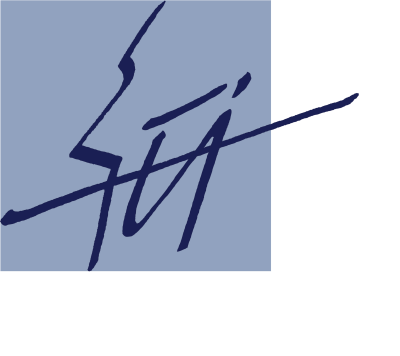 		ObjednávkaObjednatel: 	Ústav informatiky AV ČR, v. v. i.	Pod Vodárenskou věží 2, 182 07 Praha 8Dodavatel:	Copernicus Gesellschaft mbH	Bahnhofsallee 1e	37081 Gottingen, GermanyDatum:	11. 6. 2021	Číslo objednávky:	11/2021	Obsah objednávky:	Publikační poplatek za článek „Radiative Transfer Model 3.0 integrated into the PALM model“ v časopise GMDPředpokládaná cena:	70 000,-Kč včetně DPH	Ing. Silvie Ptáčková									     odd. THS Na objednatele se vztahuje povinnost, vyplývající ze zákona č. 340/2015 o zvláštních podmínkách účinnosti některých smluv, uveřejňování těchto smluv a o registru smluv. Zveřejnění provede objednatel, dodavatel s tímto postupem souhlasí.Tato objednávka v souladu s par. 6 odst. 1) uvedeného zákona nabývá účinnosti dnem jejího uveřejnění v registru smluv.  Plnění může nastat až po tomto datu. Potvrzení o uveřejnění bude dodavateli zasláno na e-mailovou adresu (vyplní dodavatel) …………………………………. nebo do datové schránky …………………………………… neprodleně po jeho obdržení.Objednávka akceptována dodavatelem dne:  11. 6. 2021Podpis a razítko dodavatele:		